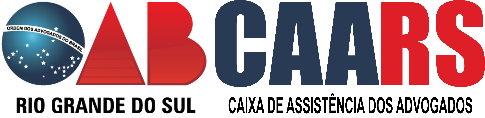 REQUERIMENTO PARA SOLICITAÇÃO DE AUXILIO SOLIDÁRIO NA CAA/RSPrezado Presidente,Eu, (nome completo)____________________________________________________________ Estado civil: ______________________________ CPF_______________ OABRS ___________E-mail________________________________________________________________________Telefones de contato (_________) _________________________________________________ 
Endereço completo:__________________________________________________________________________________________________________________________________________CEP___________________ na cidade de ___________________________________________, REQUEIRO pagamento do AUXÍLIO SOLIDÁRIO tendo em vista me encontrar em estado de extrema carência financeira, necessitando deste auxílio temporário, de caráter alimentar, para manutenção de minha subsistência. Caso deferido o meu pedido, informo os dados bancários para crédito: Banco ________________,Agência __________________________, conta bancária nº___________________ (   )corrente (   ) poupança, da cidade de_______________________________.Em anexo segue os documentos marcados com “x”:(    ) Cópia da Carteira da OAB/RS do(a) advogado(a);(    ) Cópias de comprovantes de renda da família, (três últimos contracheques, RPA);(   ) Cópias das últimas Declarações de Imposto de Renda da família, atualizada. No caso de isentos, apresentar documentos de inexistência da declaração;(   ) Cópias dos comprovantes  de rendimentos do INSS ou Certidão Negativa de recebimento de benefícios junto aquele órgão, do casal;  (   ) Comprovante de residência.                                       Porto Alegre, _________de _______2020.___________________________________________